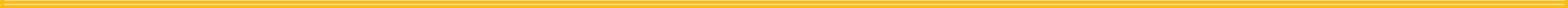 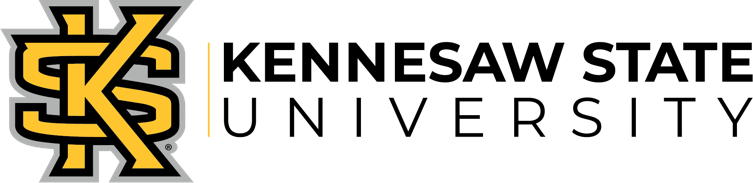 SYLLABUS 
College of Computing and Software EngineeringDepartment of Information TechnologyIT 7143: Cloud analytics TechnologySpring 2023Course Information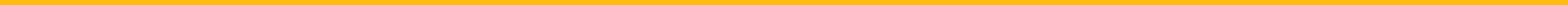 Class meeting time: 5pm-6:15pm MondayModality and Location: Hybrid – 50% face-to-face 50% onlineSyllabus is posted in D2LInstructorName: Linh LeE-mail: lle13@kennesaw.eduOffice Location: J-340Office Hours: in-person – Monday 1-4pm; online Wednesday 2-4pmCourse Communication: KSU email is the best way to reach the instructor. Students’ emails will be replied within 24 hours during the weekday. Weekend and holidays don’t apply.  When email the instructor using accounts other than D2L email, put the course number in the subject line.  Emails without proper subject line will not be replied.Avoid using personal email. Sensitive information (such as your grades) can only be sent to D2L email or KSU email account.Course Description This course introduces the data analytics practices and technologies that are executed in a cloud environment for IT enterprise operations. The course explores key areas of the cloud analytical process, including data preparation, storage, access, analysis, presentation, and practical configurations and settings. Under the umbrella of cloud analytics, emerging analytics topics will be discussed. The course also covers hands-on training on modern cloud systems that directly support the complete analytics process. Prerequisites: none. Credit Hours: 3Required Texts: No Textbook RequiredRecommended Texts: TBDTechnology Requirements: This class uses D2L as hosting site.  Run a system check to ensure your computer work with D2L. Check out UITS D2L training: http://uits.kennesaw.edu/support/d2ltraining.php .  Internet Connection. A high-speed Internet connection such as DSL or cable Internet access is highly recommended. You may also use computer labs on campus to complete the coursework. A web camera is required for a student to take final exam.  Student Learning OutcomesBy the end of this course, a student should be able to:Apply and integrate the data analytics technology, frameworks and practices in cloud.Develop and implement IT solutions in a real-world cloud setting. Demonstrate the ability to analyze and evaluate data analytics systems.Course Requirements and AssignmentThe requirements of this course are listed as follows. Assignments: There are 6 lab assignments. All of the labs are hands-on lab on in Google Colab, AWS SageMaker, and Microsoft Azure respectively.  Quizzes: There is one quiz which mainly contains multiple choice questions related to the content of corresponding learning modules. Project: this is a team project where 3 or 4 students work together to conduct an end-to-end data analytical task using any of the cloud analytics frameworks. The weight distribution of the grading items is listed in the section below.Evaluation and Grading PoliciesWeight Distribution Grading Scale:90% - 100% A80% - 89% B70% - 79% C60% - 69% D0% - 59% E
Grades will be rounded up if they are > or = .5 or above, for example, an 89.6 is an A, but 79.2 is a C. Course PoliciesCourse Attendance PolicyFor on campus/hybrid section, students are expected to come to each class on time. Stay during the whole class period. For both campus/hybrid and online section, students’ attendance is also measured by how often a student login in D2L course website, participation of online discussion, as well as on-time completion of homework. Grading Items Turnaround TimeThe grades for the quizzes and exams will be available five business days after the due dateThe grades for labs/assignments/projects will be available five business days after the due dateAssignments & Exam PolicyAll assignments MUST be submitted through D2L (https://kennesaw.view.usg.edu/ ) course website by the deadline specified in course calendar. Email submission will NOT be accepted. Any assignment that is less or equal than 24 hours late is subject to 10% penalty. Any assignment that is less or equal than 48 hours late is subject to 20% penalty.  Any assignment that is more than 48 hours late will NOT be accepted. All quizzes and exams MUST be completed on D2L website by the deadline specified in course calendar. The quizzes exams can’t be opened/submitted after the deadline.  If you must miss an exam due to illness, you must e-mail or call the instructor before the scheduled time. Failure to notify the instructor prior to the scheduled time will produce an automatic zero for the exam. NO makeup test except for emergencies with proof (e.g. doctor’s slip). Student ResponsibilityFor this class, you are expected to spend seven to eight hours each week on coursework:Check KSU email regularly;Login D2L course website frequently to access the course material (at least every other day);Follow the weekly study guide in the learning module;Study the assigned material such as virtual lectures, textbook chapters and the PowerPoint slides;Complete assigned quiz/assignment/discussion/project on time. Tips for Effective Online LearningFor an online class, students can really enjoy the benefits of learning at you own pace and at the place of your choice. Below are some tips for effective online learning. Check D2L course website frequently. It’s recommended that students should login D2L course site AT LEAST every other day. Always be aware of current status of the course. Take advantage of the posted learning material such as recorded lectures. Work with the instructor closely. If you have any question, contact the instructor immediately. You can either email or text me and your message is guaranteed to be replied within 12 hours.Start your work early. If you can start a task early, don’t start late. Assuming you spend the same amount of time completing the task, starting later will be much more stressful than starting early. Never start until the last minute! You’ll have no turnaround time if you need help or something happens. Keep up with the work. Don’t fall behind. If you do, contact the instructor immediately for what you need to do. The instructor may also contact you if he is concerned. Respond to the instructor’s inquiry promptly. Class Communication RulesIn any classroom setting there are communication rules in place that encourage students to respect others and their opinions. In an online environment, the do's and don'ts of online communication are referred to as Netiquette. As a student in my course you should:Be sensitive and reflective to what others are saying.Avoid typing in all capitals because it is difficult to read and is considered the electronic version of 'shouting'.Don't flame - These are outbursts of extreme emotion or opinion.Think before you hit the post (enter/reply) button. You can't take it back! Don't use offensive language.Use clear subject lines.Don't use abbreviations or acronyms unless the entire class knows them. Be forgiving. Anyone can make a mistake.Keep the dialog collegial and professional, humor is difficult to convey in an online environment.Always assume good intent and respond accordingly. If you are unsure of or annoyed by a message, wait 24 hours before responding.Course ScheduleThe course schedule is tentative and is subject to change. Please use D2L course calendar as accurate due dates. Important dates: Add/Drop ends: Jan 13 11:45pmLast Day to Withdraw Without Academic Penalty: Mar 14 11:45 p.m.Last Day to Withdraw for the Term With a WF: Apr 25. Last Day of Class: May 1. Institutional PoliciesFederal, BOR, & KSU Course Syllabus PoliciesAcademic Integrity Statement Examples of violation of academic integrity: 1) copy from others or from Internet; 2) allow others to copy your work; 3) use other’s help or help other in completing the quizzes or exams. The first violation of academic integrity, the student will immediately receive 0 for the associated grading item. For the 2nd violation, the student will receive a fail grade for this course. KSU Statements on Course Delivery and COVID-19Course DeliveryKSU may shift the method of course delivery at any time during the semester in compliance with University System of Georgia health and safety guidelines.  In this case, alternate teaching modalities that may be adopted include hyflex, hybrid, synchronous online, or asynchronous online instruction.COVID-19 illnessIf you are feeling ill, please stay home and contact your health professional.  In addition, please email your instructor to say you are missing class due to illness. Signs of COVID-19 illness include, but are not limited to, the following:  CoughFever of 100.4 or higherRunny nose or new sinus congestionShortness of breath or difficulty breathingChillsSore ThroatNew loss of taste and/or smell COVID-19 vaccines are a critical tool in “Protecting the Nest.” If you have not already, you are strongly encouraged to get vaccinated immediately to advance the health and safety of our campus community.  As an enrolled KSU student, you are eligible to receive the vaccine on campus. Please call (470) 578-6644 to schedule your vaccination appointment or you may walk into one of our student health clinics. For more information regarding COVID-19 (including testing, vaccines, extended illness procedures and accommodations), see KSU’s official Covid-19 website. Face CoveringsBased on guidance from the University System of Georgia (USG), all vaccinated and unvaccinated individuals are encouraged to wear a face covering while inside campus facilities. Unvaccinated individuals are also strongly encouraged to continue to socially distance while inside campus facilities, when possible.Student ResourcesThis link contains information on help and resources available to students: KSU Student Resources for Course SyllabusGrading ItemWeight Orientation Assignment5Syllabus Quiz5Quiz (1)10Assignment Labs (6)60Project20Total 100%WeekStart DateModuleCloud FrameworkNotesWeek 11/9Introduction to Cloud Data AnalyticsOrientation AssignmentSyllabus Quiz1/16Holiday – no classesWeek 21/23Google Colab OverviewGoogle ColabQuiz 1Week 31/30Basic Data AnalysisGoogle ColabLab 1Week 42/6Predictive AnalysisGoogle ColabWeek 52/13Model TuningGoogle ColabLab 2Week 62/20Data Analytics with AWSSageMakerSetting up environmentWeek 72/27AWS SageMaker Predictive ModelsSageMakerLab 33/6Spring break – classesNo ClassesWeek 83/13AWS SageMaker – Anomaly DetectionSageMakerProject startsWeek 93/20AWS SageMaker – ForecastingSageMakerLab 4Week 103/27Microsoft Azure Machine LearningMS AzureSetting up environmentWeek 114/3Azure Machine Learning – Image AnalyticsMS AzureLab 5Week 124/10Azure Machine Learning – Text AnalyticsMS AzureLab 6Week 134/17Azure Machine Learning – AutoMLMS AzureWeek 144/24Working on ProjectWeek 155/1Review for FinalProject due